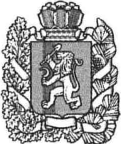 АДМИНИСТРАЦИЯ БЕЛЯКИНСКОГО СЕЛЬСОВЕТА БОГУЧАНСКОГО РАЙОНА                                              КРАСНОЯРСКОГО КРАЯПОСТАНОВЛЕНИЕ05.09.2022г.                                           п. Беляки                                                   № 36-П О внесении изменений в постановление администрации Белякинского сельсовета от 09.10.2018г. № 29/1-П «Об утверждении Положения о контрактном управляющем в администрации Белякинского сельсовета»В соответствие с Федеральным законом от 11.06.2022 № 160-ФЗ 
«О внесении изменений в статью 3 Федерального закона «О закупках товаров, работ, услуг отдельными видами юридических лиц» и Федеральный закон 
«О контрактной системе в сфере закупок товаров, работ, услуг для обеспечения государственных и муниципальных нужд», Федеральным законом от 25.12.2008 № 273-ФЗ «О противодействии коррупции»ПОСТАНОВЛЯЮ:Внести изменения в постановление администрации Белякинского сельсовета от 09.10.2018г. № 29-П «Об утверждении Положения о контрактном управляющем в администрации Белякинского сельсовета» (далее – Постановление) следующие изменения Пункт 6  раздел 1 Положения дополнить подпунктом 6.8 следующего содержания:«6.8 сообщать Главе Белякинского сельсовета обо всех фактах  возникновения личной заинтересованности или возможности ее возникновения, в том числе, в результатах определения поставщика (подрядчика, исполнителя), заключающейся в возможности получения должностным лицом доходов в виде денег, ценностей, иного имущества, в том числе имущественных прав, или услуг имущественного характера, а также иной выгоды для себя или третьих лиц. Понятие «личная заинтересованность» используется в значении, указанном в Федеральном законе от 25.12.2008 № 273-ФЗ «О противодействии коррупции».Пункт 6  раздел 1 Положения дополнить подпунктом 6.9 следующего содержания:«6.9 Контрактный управляющий обязан при осуществлении закупок принимать меры по предотвращению 
и урегулированию конфликта интересов в соответствии с Федеральным законом от 25.12.2008 № 273-ФЗ «О противодействии коррупции», в том числе с учетом информации о всех соисполнителях, субподрядчиках, заключивших договор или договоры с поставщиком (подрядчиком, исполнителем), цена которого или общая цена которых составляет более чем десять процентов цены контракта в случае, если начальная (максимальная) цена контракта при осуществлении закупки товара, работы, услуги превышает размер, установленный Правительством Российской Федерации, предоставленной заказчику в соответствии с частью 23 статьи 34 Федерального закона 
от 05.04.2013 № 44-ФЗ «О контрактной системе в сфере закупок товаров, работ, услуг для обеспечения государственных и муниципальных нужд».2.Контроль за исполнением настоящего постановления оставляю за собой.3. Настоящее  постановление вступает в силу со дня следующего за днем опубликования в  периодическом издании «Депутатский вестник» и подлежит размещению на официальном сайте администрации  сельсовета «беляки-адм.рф», а также в единой информационной системе в сфере закупок.Глава Белякинского сельсовета                                                          В.А.Паисьева